.Turning CW – 2 RestartsWeight on Left, Start 16 counts in on vocals (14 seconds) V1  24.9.18S1.  Step Drag, Side Drag, Cross 1/4 R Side Cross, Step Drag, Side Drag, Cross 1/4 R Side CrossS2.  Side Recover 1/4 R, Lock Shuffle Back, & Sweep Sweep Coaster Step &S3.  Cross Side Behind Side Cross Rock, & Cross Side Behind Side Cross Rock TurnS4.  Walk Walk Step Paddle Turn Cross, Side, Cross Rock Side, Cross Rock SideRestarts. **On wall 3 (6:00) dance Section 1 – 2, then restart the dance (3:00)On wall 7 (12:00) dance Section 1 – 2, then restart the dance (9:00)A Great split floor with Linda Burgess’s amazing Intermediate dance by the same name(bill_larson@hotmail.com)You Ain't Here (Ez)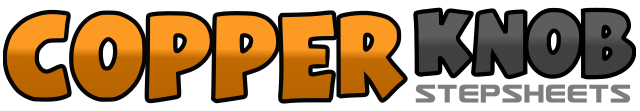 .......Count:32Wall:4Level:Easy Intermediate.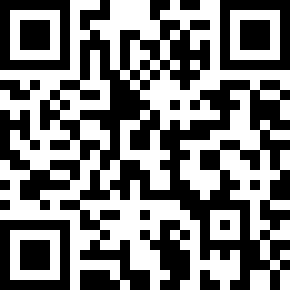 Choreographer:Bill Larson (AUS) - September 2018Bill Larson (AUS) - September 2018Bill Larson (AUS) - September 2018Bill Larson (AUS) - September 2018Bill Larson (AUS) - September 2018.Music:You Ain't Here To Kiss Me - Brett Young : (Album: Brett Young - Single - 3:38)You Ain't Here To Kiss Me - Brett Young : (Album: Brett Young - Single - 3:38)You Ain't Here To Kiss Me - Brett Young : (Album: Brett Young - Single - 3:38)You Ain't Here To Kiss Me - Brett Young : (Album: Brett Young - Single - 3:38)You Ain't Here To Kiss Me - Brett Young : (Album: Brett Young - Single - 3:38)........1,2Step R to side (1), Rock/Recover L to side (2)3&4Cross/Step R over L (3), turning 1/4 R Step back on L (&), Step R to side (4)03:00&Cross/Step L over R (&)5,6Step R to side (5), Rock/Recover L to side (6)7&8Cross/Step R over L (3), turning 1/4 R Step back on L (&), Step R to side (4) 06:00&Cross/Step L over R (&)1,2Step R to side (1), Rock/Recover weight onto L with a 1/4 turn R  (2) 09:003&4Step back on R (3), Step/Lock L in front of R (&), Step back on R (4)&Step back on ball of L foot (&)5,6Step back on R sweeping L to side (5), Step back on L sweeping R to side (6),7&8Step back onto R (7), Step L beside R (&), Step forward onto R (8)&Step forward on ball of L foot (&) **1&2&Cross/Step R over L (1), Step L to side (&), Cross/Step R behind L (2) Step L to side (&)3,4&Rock/Step R over L (3) Recover/Rock weight back onto L (4) Step R to side (&)5&6&Cross/Step L over R (1), Step R to side (&), Cross/Step L behind R (2) Step R to side (&)7,8&Rock/Step L over R (3) Recover/Rock weight back onto R (4)&with a 1/4 turn L Step forward on L (&) 06:001,2Walk forward on R (1), Walk forward on L (2)3&4Step R forward (3), with a 1/4 turn L Rock weight onto L (&), Cross/Step R over L (4)03:00&Step L to side (&)5,6&Cross/Step R over L (5), Recover weight onto L (6) Step R to side (&)7,8&Cross/Step L over R (7), Recover weight onto L (8) Step R to side (&)